AVLA IKC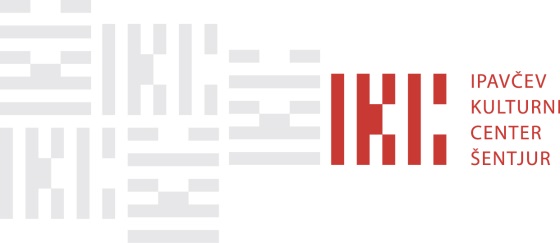 Obrazec za najem avle Ipavčevega kulturnega centra ŠentjurKapaciteta: 50 sediščPOTREBE IN ZAHTEVE NAROČNIKAIZVLEČEK IZ CENIKA: NAJEM AVLE IKCNekomercialni najem (na uro)                                                                                                              20 €Komercialni najem (na uro)                                                                                                                   40 €Priprava, vaje, generalka, pospravljanje – nekomercialni najem (na uro)                                       6 €Priprava, vaje, generalka, pospravljanje – komercialni najem (na uro)                                         12 €Dodatna tehnična priprava (na uro)                                                                                                    1 5 €OBVEZNO PREBERI! V primeru, da organizator dogodka, prireditve rezervira prostore IKC, vendar prostorov ne uporabi, plača 50 % najemnine.Vlogo je potrebno dostaviti v Knjižnico Šentjur, ali poslati na e-mail info@ikcsentjur.si, najmanj 25 delovnih dni pred predvidenim datumom prireditve oz. dogodka. Informacije so na voljo na telefonski številki 03 74637 46 ali 03 74637 40.  Knjižnica Šentjur si pridržuje pravico, da zavrne vlagateljevo vlogo za najem prostorov v primerih, ko gre za neprimerno prireditev oz. dogodek, kadar je prostor zaseden in kadar Knjižnica ali Občina potrebujeta prostore za lastne namene. Z vlagateljem bo za uporabo IKC sklenjena pogodba. Uporabnik odgovarja za vso povzročeno škodo v prostorih, na inventarju in tehnični opremi. V primeru povzročitve škode je najemnik dolžan povrniti nastalo škodo. Kontakt za uporabo IKC (obvezno kontaktirati vsaj 5 dni pred dogodkom):  Gregor Počivalšek: 031 300 080. Gostinsko ponudbo v IKC izvaja Gostišče Marjan Bohorč, s.p.NAJEMNIKNaslovKontaktna osebaTelefonE-poštaPLAČNIKNaslovID za DDVKontaktna osebaTelefonE-poštaIME PRIREDITVEDatum najemaUra pričetka prireditveOdgovorna osebaKontaktna osebaTelefonUra začetka pripraveUra predvidenega zaključka uporabe IKCŠtevilo nastopajočihPredvideno število obiskovalcevGarderoba za obiskovalcePo predhodnem dogovoruDANEUporaba točilnega pulta(v dogovoru z gostiščem Bohorč)DANETEHNIČNE POTREBE(po predhodnem dogovoru z upravnikom IKC)Govorniški pultDANETEHNIČNE POTREBE(po predhodnem dogovoru z upravnikom IKC)Postavitev sedišč (napišite št.)DANETEHNIČNE POTREBE(po predhodnem dogovoru z upravnikom IKC)Postavitev miz  (napišite št.)DANEOSNOVNO OZVOČENJE Obvezen predhodni dogovor z upravnikom IKCDANE OGLAŠEVANJENa LCD zaslonu v avli IKCNa oglasnem panoju City lightNa internetni strani IKCNa FB strani IKCV napovedniku IKC DADADADADANENENENENEDODATNE ZAHTEVE